Итог  работы группы «Знайка»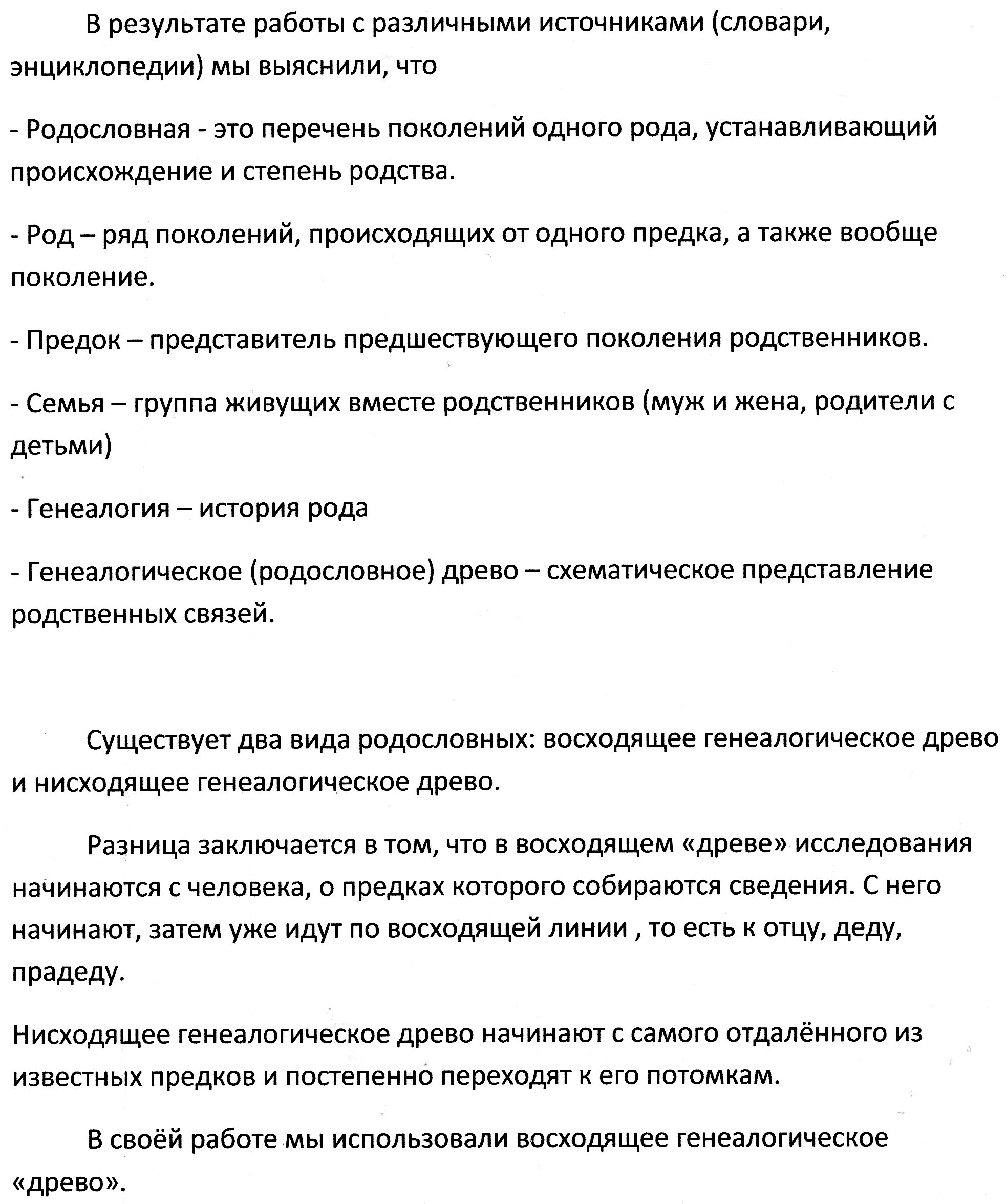 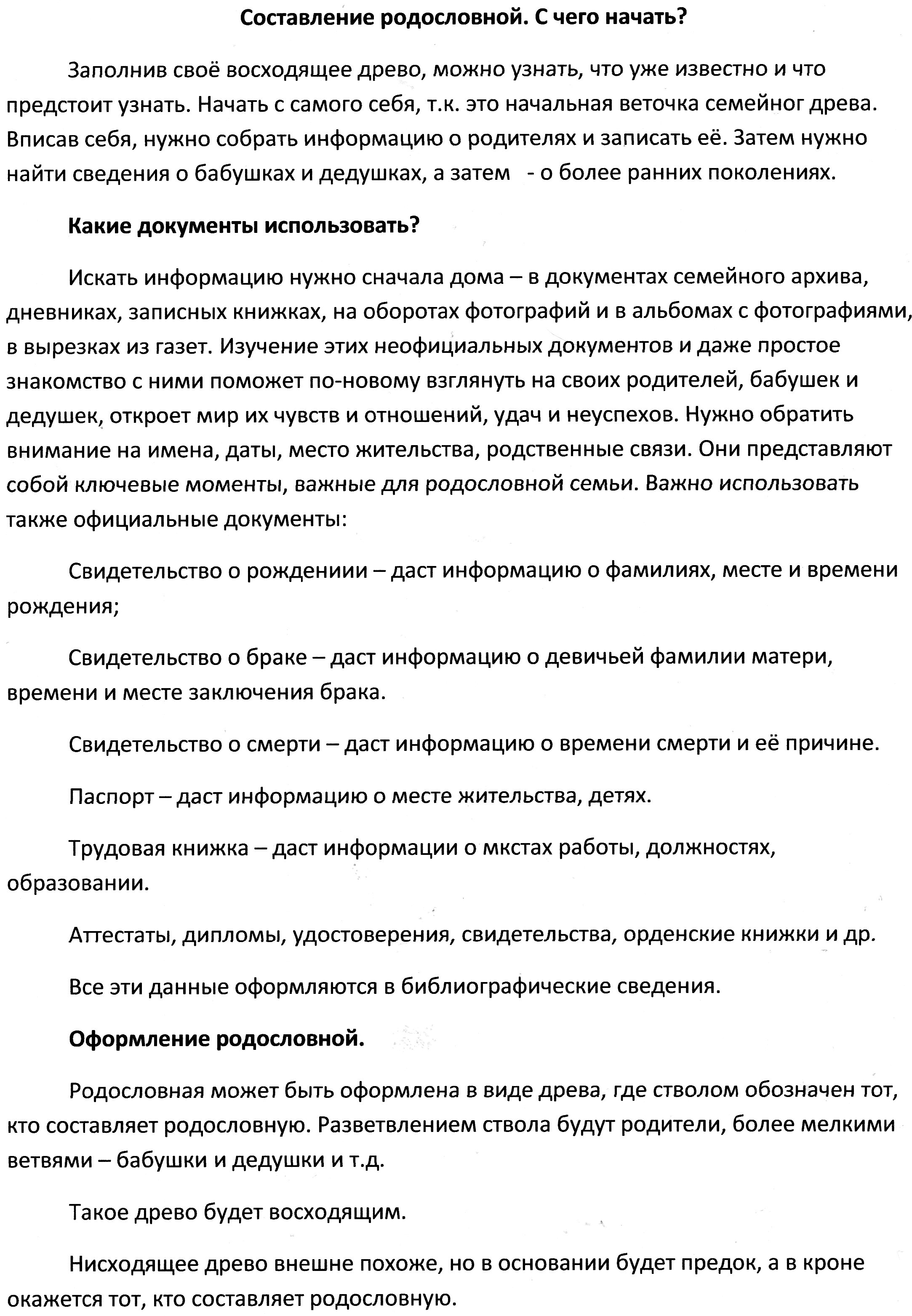 